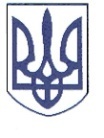 РЕШЕТИЛІВСЬКА МІСЬКА РАДАПОЛТАВСЬКОЇ ОБЛАСТІРОЗПОРЯДЖЕННЯ	20 травня 2022 року                                                                	      		№  92Про надання грошової допомоги учасникам бойових дій, особам з інвалідністю внаслідок війни, учасникам бойових дій на території інших держав та ліквідаторам наслідків на Чорнобильській АЕС	Відповідно до ст. 34 Закону України ,,Про місцеве самоврядування в Україні”, рішення Решетилівської міської ради сьомого скликання від 09.11.2018 року ,,Про затвердження Комплексної програми соціального захисту населення Решетилівської міської ради на 2019-2023 роки” (11 позачергова сесія) (зі змінами), розглянувши заяви та подані документи гр. Г., гр. Д., гр. К.,  гр. М., гр. М., гр. М., гр. Н.,  гр.  О.,    гр. П., гр. С., гр.  С., гр. С., гр. Х., гр. Х., гр. Ч., гр. Ш., гр. Ш., гр. Ш.ЗОБОВ’ЯЗУЮ:Відділу бухгалтерського обліку, звітності та адміністративно-господарського забезпечення (Момот С.Г.) виплатити грошову допомогу кожному в розмірі 500 (п’ятсот) грн.:1) гр. Г., який зареєстрований та проживає за адресою: ***, як учаснику бойових дій;2) гр. Д., який зареєстрований та проживає за адресою: ***, як особі з інвалідністю внаслідок війни;       3) гр. К., який зареєстрований та проживає за адресою: ***, як учаснику бойових дій;	  4) гр. М.,    який    зареєстрований    та проживає за адресою: ***, як учаснику бойових дій;	5) гр. М., який зареєстрований та проживає за адресою: ***, як учаснику бойових дій;	 6) гр. М., який зареєстрований та проживає за адресою: ***, як особі з інвалідністю внаслідок війни;	7) гр. Н., який зареєстрований та проживає за адресою: ***, як особі з інвалідністю внаслідок війни;	  8) гр. О., який зареєстрований та проживає за адресою: ***, як учаснику бойових дій;	  9) гр. П., який зареєстрований та проживає за адресою: ***, як учаснику бойових дій;	10) гр. С., який зареєстрований та проживає за адресою:***, як особі з інвалідністю внаслідок війни;       11) гр. С., який зареєстрований та проживає за адресою: ***, як учаснику бойових дій;	  12) гр. С.,    який    зареєстрований     та проживає за адресою: ***, як учаснику бойових дій;    	  13) гр. Х., який зареєстрований та проживає за адресою: ***, як особі з інвалідністю внаслідок війни;       14) гр.    Х.,    який  зареєстрований    та  проживає   за   адресою: ***, як учаснику бойових дій;	  15) гр. Ч., який зареєстрований та проживає за адресою: ***, як особі з інвалідністю внаслідок війни;       	   16) гр.  Ш.,    який     зареєстрований  та  проживає за адресою: ***, як особі з інвалідністю внаслідок війни, ліквідатору наслідків на Чорнобильській АЕС;        17) гр. Ш., який зареєстрований та проживає за адресою: ***, як особі з інвалідністю внаслідок війни;	    18) гр. Ш.,  який зареєстрований та проживає за адресою: ***, як особі з інвалідністю внаслідок війни.2. Контроль за виконанням розпорядження залишаю за собою.Міський голова                                                                             О.А. Дядюнова